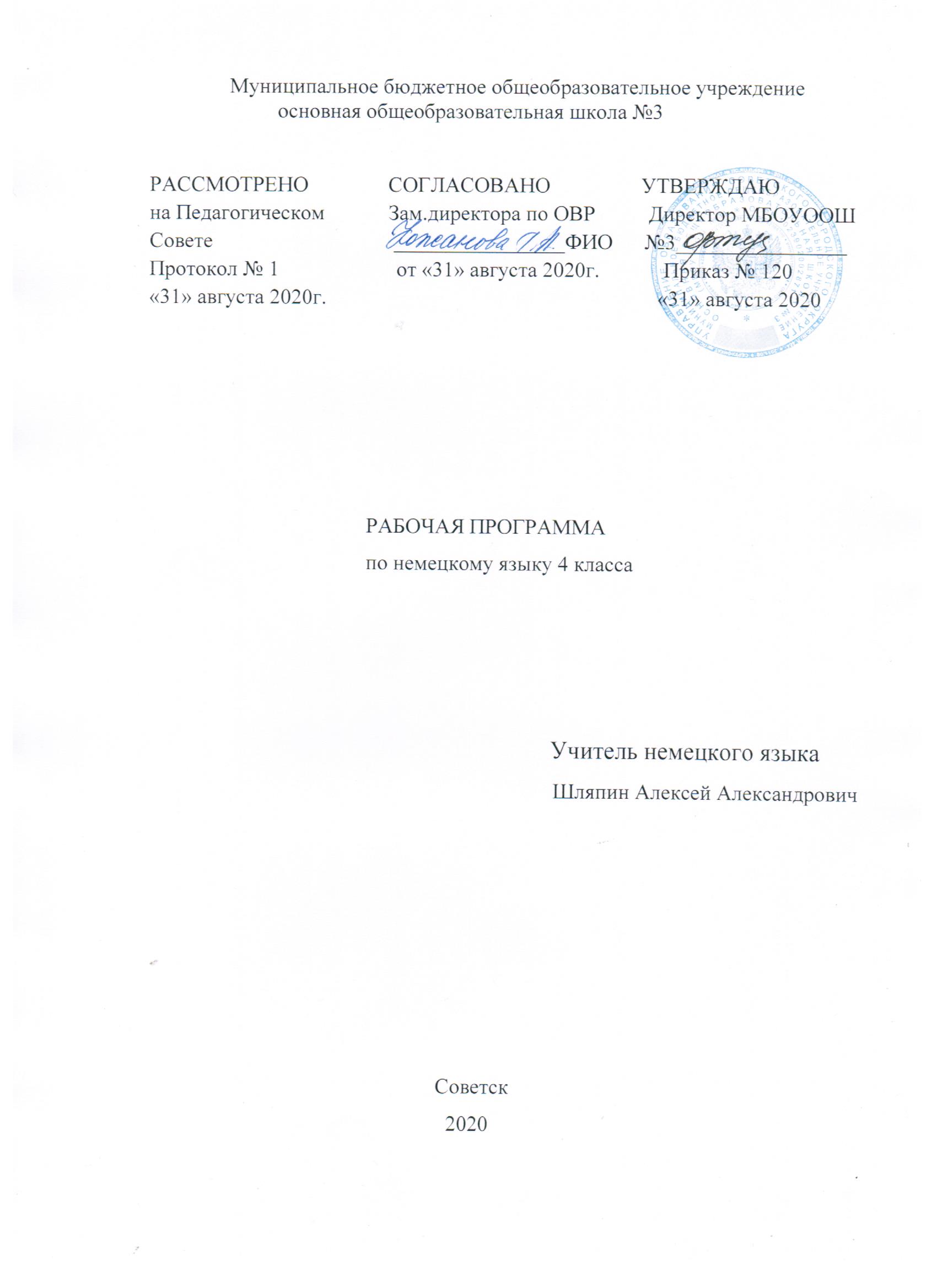                           Содержание программы            1. Планируемые результаты ______________________________3               2. Содержание учебного процесса _________________________7      3. Тематическое планирование   _______                                       121.  Планируемые результаты В результате изучения немецкого языка за курс 4-го класса будет обеспечено достижение обучающимися личностных, предметных и метапредметных результатов.Личностные результаты: освоение социальной роли обучающегося, развитие мотивов учебной деятельности и формирование личностного смысла учения;развитие  самостоятельности  и  личной  ответственности за свои поступки, в том числе в процессе учения; формирование уважительного отношения к иному мнению, истории и культуре своей Родины и других народов; развитие доброжелательности и отзывчивости, понимания и сопереживания чувствам других людей; развитие навыков сотрудничества со взрослыми и сверстниками в различных ситуациях, умения не создавать конфликтов и находить выходы из спорных ситуаций; формирование установки на безопасный, здоровый образ жизни, наличие мотивации к творческому труду, работе на результат, бережному отношению к материальным и духовным ценностям.  Метапредметные результаты: освоение способов решения проблем творческого и поискового характера; формирование умения понимать причины успеха/неуспеха учебной деятельности и способности конструктивно действовать даже в ситуациях неуспеха; освоениеначальных форм рефлексии (самоконтроля, самоанализа, саморегуляции, самооценки);	 использование знаково-символических средств представления информации для создания моделей изучаемых объектов и процессов, схем решения учебных и практических задач; активное использование речевых средств и ИКТ для решения коммуникативных и познавательных задач; использованиеразличных способов поиска (в справочных   источниках  и   открытом  учебном   информационном пространстве сети Интернет), сбора, анализа и интерпретации информации в соответствии с коммуникативными и познавательными задачами и технологиями обучения; овладение навыками смыслового чтения текстов различных стилей и жанров в соответствии с целями и задачами обучения на доступном младшим школьникам уровне; осознанное построение речевого высказывания в соответствии с задачами коммуникации и составление текстов в устной и письменной форме с учётом возможностей младших школьников; готовность слушать собеседника и вести диалог; готовность признавать возможность существования различных точек зрения и права каждого иметь свою; излагать своё мнение и аргументировать свою точку зрения и оценку событий; умение работать в группе и определять общую цель и пути её достижения; умение договариваться о распределении функций и ролей в совместной деятельности; осуществлять взаимный контроль в совместной деятельности, адекватно оценивать собственное поведение и поведение окружающих;•готовность конструктивно разрешать конфликты посредством учёта интересов сторон и сотрудничества.Предметные результаты: А. В коммуникативной сфере: языковые представления и навыки (фонетические, орфографические, лексические и грамматические); говорение (элементарный диалог этикетного характера, диалог в доступных ребёнку типичных ситуациях, диалог с вопросами и побуждением к действию, монологические высказывания с описаниями себя, семьи и других людей, предметов, картинок и персонажей); аудирование (понимание на слух речи учителя и других учащихся,  восприятие  основного  содержания  несложных аудиотекстов и видеофрагментов на знакомом учащимся языковом материале); чтение (восприятие текстов с разной глубиной понимания ограниченного объёма, соответствующих изученному тематическому материалу и интересам учащихся с соблюдением правил чтения и осмысленного интонирования); письмо (техника написания букв и соблюдение орфографических правил, опора на образец, письменное заполнение пропусков и форм, подписи под предметами и явлениями, поздравительные открытки, личное письмо ограничение го объёма); социокультурная осведомлённость (немецкоговорящие страны, литературные персонажи, сказки народов мира, деский фольклор, песни, нормы поведения, правила вежливости и речевой этикет).Б. В познавательной сфере: формирование   системных языковых представлений об изучаемом языке (звуко-буквенный состав слова и словосочетания, утвердительные, вопросительные отрицательные предложения, порядок слов, служебные слова и грамматические словоформы); умение выполнять задания по усвоенному образцу, включая составление собственных диалогических и монолоческих высказываний по изученной тематике;перенос умений работы с русскоязычным текстом на задания с текстом на немецком языке, предполагающие npoгнозирование содержания текста по заголовку и изображениям, выражение своего отношения к прочитанному, дополнение содержания текста собственными идеями в элементарных предложениях; умение использовать учебно-справочный материал в виде словарей, таблиц и схем для выполнения заданий разного типа; осуществлять самооценку выполненных учебных заданий и подводить итоги усвоенным знаниям на основе заданий самоконтроля.Аудирование.По окончании 4класса   должны уметь:Понимать основное содержание небольших текстов(стихов, песен, рассказов…..), соответствующих возрасту и интересам учащихся и содержащих небольшое количество незнакомых слов, о значении которых можно догадаться с помощью зрительной, двигательной наглядности, а также лингвистической догадки.Понимать полностью небольшие сообщения учителя и сверстников, построенные на знакомом языковом материале. Понимать новые установки по организации учебной и игровой деятельности.Говорение.По окончании 4класса учащиеся должны уметь:В условиях непосредственного общения:Приветствовать и прощаться  с кем-либо (в том числе по телефону), используя разные средства обращения в зависимости от социальной характеристики партнера по общению(учитель, друг);Выражать пожелание и поздравление и реагировать на пожелание;Запросить информацию у кого-либо о школе, любимом занятии, книге, фильме, кулинарном рецепте и др. и отвечать на соответствующие вопросы в свой адрес;Приглашать кого-либо к совместному выполнению какого-либо действия, выражать просьбу, реагировать на подобное предложение –просьбу в свой адрес(желанием/нежеланием, благодарностью, согласием/несогласием).На элементарном уровне(5-6фраз) высказываться о себе, друге, животном, герое книги:имя, возраст, место проживания, любимое занятие, местонахождение, выражая при этом свое отношение к предмету высказывания(нравится/не нравится, хороший/плохой, интересный/неинтересный)Описывать предмет(указав название, качество, размер, количество, принадлежность, месторасположение)Отдать команду  в игре и прокомментировать действия свои и участников  общения.ЧтениеПо окончании 4класса  учащиеся должны уметь:Понимать основное содержание несложных  в языковом отношении текстов, соответствующих возрасту и интересам учащихся, догадываясь при этом о значении незнакомых слов с опорой на изобразительную и зрительную наглядность, лингвистическую догадку и реагируя на содержание как вербально, так и невербально, например:Передать основное содержание текста на родном языке;Найти в тексте и прочитать вслух ответы на вопросы общего характера: кто?что?чтоделает?где? когда?Сформулировать основную идею на родном языке;Спрогнозировать продолжение или конец событий на основе их начала и т.д.Понимать полностью содержание небольших текстов(описание животного, простой кулинарный рецепт, стихи, сказки), построенных преимущественно на знакомом учащимся языковом материале, и реагировать на содержание, например:Выполнить рецепт, инструкцию;Соотнеси рисунок с текстом(его частями, например, операционная последовательность приготовления какого-либо кулинарного блюда);Расположить отдельные части текста в последовательности, соответствующей прочитанному тексту;Ответить на вопросы к тексту, касающиеся основного, так и детального понимания и.д.ПисьмоПо окончании 4класса учащиеся должны уметь написать короткое личное письмо и поздравление зарубежному другу ( с днем рождения, Новым годом, Рождеством) по образцу2. Содержание учебного процессаОсновное содержание темыУчащиеся должны знать уметьWir wissen und können schon vieles. Oder?1.Пикси приветствует всех с началом учебного года.2.А что мы можем рассказать Пикси о себе?3.А что мы можем рассказать о начале учебного года?4.Что нам нужно ещё повторить?5.Мы проверяем себя.6.Чтение доставляет удовольствие.1.Персонажей детских немецких книжек.2.Спряжение глаголов.3.Правила чтения4.Артикли перед существительными.1.Воспринимать на слух и понимать небольшое сообщение.2.Спрягать глаголы.3.Составлять рассказ, используя схемы предложений в качестве опор.4.Выразительно и фонетически правильно читать знакомые рифмовки.5.Рассказыватььо себе и о своей семье, о начале учебного года.6.Употреблять артикли перед существительными.7.Воспринимать на слух диалог с опорой на текст и читать его по ролям.§ 1.Wie war es im Sommer?1.Лето самое прекрасное время года. Школьники описывают погоду и природу летом. Они рассказывают об овощах и фруктах,которые выросли в садах и огородах. Пикси получает письмо. В нём Сабина описывает свои каникулы. В деревне у бабушки просто чудесно.2.А Саша получает письмо от Свена. Он рассказывает о своих каникулах. Да, летом у школьников и в Германии, и в России было много интересного.3. А есть ли летние каникулы у животных? Ведь многие из них посещают лесную школу. У большинства ребят есть любимые животные, а с некоторыми из них они познакомились летом в деревне. Например, Юлия подружилась с телёночком Флекки.4.А какая погода была летом? Иногда дождливая. Но в любую погоду дети находили для себя интересные занятия.5.Летом у многих ребят дни рождения. У Энди тоже. Как же празднуют школьники свой день рождении летом? Какие подарки дарят именинникам?6-7.Мы играем и поём.8-9.Что бы вы ещё хотели повторить?10.Мы проверяем себя. Чтение доставляет нам удовольствие. Мы читаем сказку о зайце и ёжике.1.Спряжение глагола «sein» в Präteritum2.Perfekt слабых глаголов с глаголом «haben»3.Лексический материал по теме1.Орфографически грамотно писать2.Правильно употреблять изученную по теме лексику3.Читать небольшие тексты с полным пониманием содержания, ис-пользуя сноски на плашках и с опорой на рисунки.4.Понимать на слух сообщения разного характера.5.Рассказывать о занятиях школьников летом, используя рисунки, слова и словосочетания в качестве опор.7.Писать приглашения на день рождения, праздник, опираясь на тексты-образцы.8.Работать над проектами§ 2. Und was gibt es Neues in der Schule?1.Учащиеся вспоминают, в какой классной комнате учились Свен и Сабина в прошлом учебном году., и описывают их новый класс. Они также учатся считать до 100.2.А что же делают школьники в классе? Что делают Свен и Сабина в своём новом классе? Об этом их расспрашивает Лили.3. У Сабины и Свена новое расписание уроков. Какие же в нём предметы? Сколько уроков каждый день? О расписании уроков говорят по телефону и Хайке с Ульрике.4.Школьники рассказывают о сво-их любимых предметах. Лили расспрашивает их, почему именно эти предметы они любят больше всего. А на дворе уже осень. Ребята описывают осеннюю погоду.5.Немецкие школьники начинают готовиться к Рождеству. Они покупают подарки членам семьи идрузьям. Многие делают их своими руками.6-7. Полным ходом идёт подготовка к новогоднему празднику. Разу-чиваются новые песни, пишутся поздравления, многие готовятся к карнавалу и изготавливают костюмы.8-9.Что бы вы хотели ещё повторить?10.Мы сами проверяем себя. Чтение нам доставляет удовольствие.1.Счёт до 1002.Употребление Perfekt в речи3.Образование порядковых числительных.4.Лексический материал по теме.1.Считать до 100.2.Орфографически грамотно писать и правильно читать3.Употреблять новую лексику4.Описывать классную комнату и рассказывать о расписании в немецкой и своей собственной школе5.Рассказывать о своих любимых предметах и о занятиях в школе6.Описывать погоду глубокой осенью и зимой.7.Вести диалог-расспрос типа интервью о том, что делают учащиеся на уроках в школе.8.Воспринимать на слух небольшие по объёму тексты(телефонный разговор, обсуждение расписания и т.д.)9.Читать небольшие по объёму тексты с полным пониманием10.Правильно образовывать порядковые числительные11.Правильно употреблять в речи Perfekt12. Писать поздравления по случаю Рождества, Нового года, опираясь на тексты-образцы.§ 3. Mein Zuhause. (У меня дома).Was gibt es da alles?1.Сабина живёт в уютном доме. Об этом она рассказывает в своём интервью Лили.2.А где живут Кевин и Свен? Они живут в многоэтажном доме в центре города. Ребята охотно описывают свои квартиры.3.Свен рисует схему своей квартиры и рассказывает, где что стоит.4. Сабина рисует свою детскую и говорит о её устройстве.5. Марлиз приходит в гости к Сандре. Сандра угощает её яблочным пирогом и показывает свой кукольный домик. А как живут животные? Что есть в их жилищах? И каковы их «квартиры»?6.Мы играем и поём. Повторяем пройденное.8-9.Что бы вы хотели ещё повторить?10.Мы сами проверяем себя. Чтение нам доставляет удовольствие. Мы читаем сказку «Сладкая каша»1.Лексический материал по теме.2.Употребление существительных после предлогов in, an,vor в Dativ при ответе на вопрос «Wo?»1.Употреблять новую лексику по теме.2. Орфографически грамотно писать и правильно читать.3.Воспринимать на слух небольшие по объёму тексты (описание, диалог, рассказ)4.Вести диалог по телефону, приглашая друзей в гости, а также диалог в ситуации «За столом».5.Читать с полным пониманием тексты, содержащие описание дома или квартиры.6.Рассказывать о доме Сабины, квартирах Свена и Кевина, а также описывать свою квартиру/комнату.7.Употреблять существительные с некоторыми предлогами в Dativ и Akkusativ.8.Отвечать на вопросы и задавать друг другу вопросы по картинке.9.Писать ответ на письмо своего друга.§ 4.Freizeit...Was machen wir da?1.Что делают наши друзья в выходные дни в разное время года7 Как проводят Сабина, Лиза, Cвен, Андреас свои выходные72.А как проводят свои выходные домашние животные: собака Неро, попугай Коко и кошка Муки?3.Куда идёт семья Свена в суб-боту? Проделки Лили в зоопарке.4.Что делают наши немецкие друзья в своё свободное время? В зоомагазине Андреас покупает зайца.5.Пикси охотно рисует животных: голова, уши, хвост. Какие они? Лили колдует над рисунками Пикси.6-7.Мы играем и поём .Повторяем пройденное.8-9.Что бы вы хотели ещё повторить?10.Мы сами проверяем себя. Чтение нам доставляет удовольствие. Мы читаем сказку «Три поросёнка»1.Речевой образец, обозначающий локальную направленность действия (отвечающий на вопрос «Wohin?»)2.Склонение существительных.3.Лексический материал по теме.1.Фонетически грамотно рассказывать рифмовки, стихотворения, петь песенки.2.Употреблять лексику по теме.3.Работать со словарём.4.Воспринимать на слух и читать тексты с полным пониманием.§ 5.Bald kommen die grossen Ferien.1.Наступила весна. Какая погода весной? А что делают школьники во время весенних каникул? Они мастерят поделки и рисуют.2. Погода в апреле очень переменчива: то дождь, то снег, то светит солнце. Когда идёт дождь, дети рисуют, но Сабина забыла краски в школе и покупает их в магазине канцтоваров. Кого же она рисует своими новыми красками?3.А какие праздники у нас весной? Традиционным весенним праздником в Германии и в нашей стране является Пасха.4.Женский день. Почему этот праздник так любят дети? Какие подарки они готовят к празднику?5.Полным ходом идёт подготовка к празднику, который устраивает класс в конце учебного года. Учащиеся пишут приглашения, готовят костюмы.6-7.Мы играем и поём. Школьники веселятся на празднике, поют песни, танцуют, читают стихи.8-9.Что бы вы ещё хотелиповторить?10.Мы сами проверяем себя. Чтение нам доставляет удовольствие. Мы читаем сказку «Волк и семеро козлят»1.Степени сравнения прилагательных.2. Спряжение модальных глаголов «wollen», «können» , «müssen» иих употребление в речи3.Лексический материал по теме1.Орфографически грамотно писать и правильно читать.2.Работать со словарём3.Употреблять лексику по теме4.Воспринимать на слух небольшие по объёму тексты (диалог, рассказ)5.Читать с полным пониманием небольшие тексты, используя рисунки и словарь в качестве опоры6.Описывать рисунки7.Писать приглашения на праздник8.Образовывать степени сравнения прилагательных9.Употреблять в речи модальные глаголы „wollen» , «können», «müssen»                                                                           3. Тематическое планирование                                                                           3. Тематическое планирование                                                                           3. Тематическое планирование                                                                           3. Тематическое планирование    №     урокаНазвание темы, раздела.Количествочасов  Раздел 1.    «Мы уже много знаем и умеем. Курс повторения».               1 триместр1Мы можем рассказать о наших друзьях. Повторение лексики.12Работа над грамматикой: спряжение слабых глаголов.13Работа над грамматикой: спряжение сильных глаголов lesen, sprechen, fahren, laufen, essen, тест.14«Что мы можем рассказать о нас самих?»                                       Вводный контроль15«Что мы можем рассказать о начале учебного года?», описание школьных принадлежностей, чтение диалога, рассказ1  Раздел 2.     « Как прошли летние каникулы?»6Введение темы, вводная беседа, введение и первичное закрепление лексики по теме: «Погода летом».17Закрепление лексики, лексические упражнения, описание картин.18«Что делают дети летом?», повторение слов по теме. 19Чтение писем, поиск информации, обмен информацией, правила написания письма.110Обучение монологическому высказыванию по теме: «Что я делал летом?».111Обучение диалогической речи по теме.112Обучение аудированию по теме.113«Что делают летом домашние и лесные животные? », составление загадок.114Обучение чтению, поиск информации, ответы на вопросы.115Обучение монологическому высказыванию по теме: «Моё любимое животное».116Обучение чтению: пригласительная открытка, написание по аналогии, поздравление с днём рождения.1Раздел 3.       «Что есть нового в школе?»17   Повторение лексики по теме: «Классная комната», описание картин.1     18Монологическое высказывание по теме: «Моя классная комната».119«Чем занимаются дети в классе?», повторение лексики, составление краткого рассказа.120Введение лексики по теме: «Расписание уроков».121Закрепление лексики, лексические упражнения, описание расписания.122«Мой любимый урок», чтение мнения детей, высказывание своего мнения.123Контрольная работа за  1 триместр   1                                                                                                                                  2 триместр24Обучение монологическому высказыванию по теме: «Расписание уроков».                                                                        125Образование порядковых и количественных числительных.126Обучение диалогической речи по теме127Обучение аудированию по теме.1   Раздел 4. «Погода осенью и зимой»28Повторение лексики по теме: «Погода осенью», описание картин.129Наши немецкие друзья готовятся к рождеству.1   30,31Работа над грамматикой: образование Perfekt (сложное прошедшее разговорное время).232Повторение лексики по темам: «Погода зимой, занятия детей зимой». 133Поздравительная открытка, написание по образцу.134Обучение чтению. Итоговый урок по теме. 1   Раздел 5. «Мой дом, квартира»35Введение лексики по теме: «Адрес, название комнат».136Закрепление лексики, лексические упражнения, описание картин.137Обучению чтению: работа в группах, обмен информацией, описание своей квартиры.138Введение лексики по теме: «Предметы мебели».139Работа над грамматикой: вопрос дательного падежа Wo?(где?).140Закрепление лексики, описание своей комнаты.141Обучение чтению, ответы на вопросы, описание квартиры Сандры.142Обучение монологическому высказыванию по теме: «Мой дом, квартира, комната».143Обучение диалогической речи по теме, отрицание nicht, kein (не).144Контрольная работа за 2 триместр145Обучение аудированию по теме. 1Раздел 6. «Что делают дети в свободное время?  46Введение лексики по теме: «Что делают дети в свободное время?»                                                                                 1                                                                                               3 триместр47«Что посещают немецкие школьники в свободное время?», чтение высказываний детей, введение и закрепление лексики.148Работа над грамматикой: вопрос винительного падежа Wohin? (куда?)149Обучение монологическому высказыванию по теме.150«Что делают домашние животные в свободное время?», чтение текстов по группам, обмен информацией.151Работа над грамматикой: вопрос родительного падежа Wessen?( чей, чья?, чьё?, чьи?).152,53,54Систематизация грамматического материала по теме: «Падеж». Тест355Обучение диалогической речи по теме: «В зоомагазине»156Пикси рисует также охотно зверей. Кто ещё?157Обучение аудированию по теме.1  Раздел 7. «Скоро каникулы»58Повторение лексики по теме: «Погода весной»,  «Внешность человека».159Погода, диалог, спряжение модальных глаголов.160Введение лексики по теме «Внешность»,  весенние праздники наших друзей.161Закрепление лексики, лексические упражнения, описание картин.162Контрольная работа за 3 триместр.163Обучение диалогической речи: «В магазине цветов».164, 65Пикси рисует также охотно зверей. Кто ещё?      Итоговая контрольная работа за год.266Работа над грамматикой: степени сравнения имён прилагательных, тест.167Работа над грамматикой: модальные глаголы, спряжение.168Прощай 4 класс!                                                                           Итого 681Итого68